附件：培训会场线路图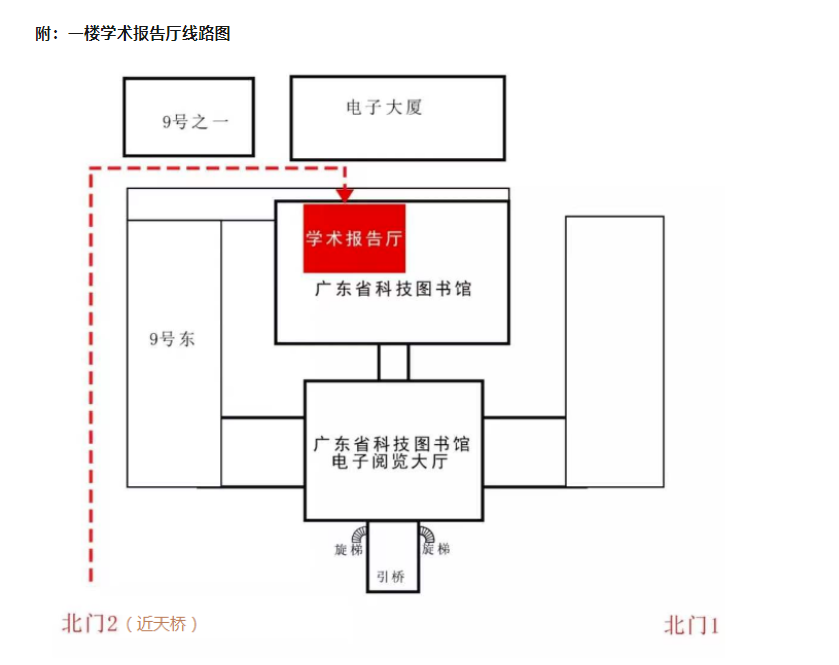 